Adding a Signature to a PDF Open the PDF file in Adobe Pro DC Click the File menu > Open… then, select the PDF file you want to sign. 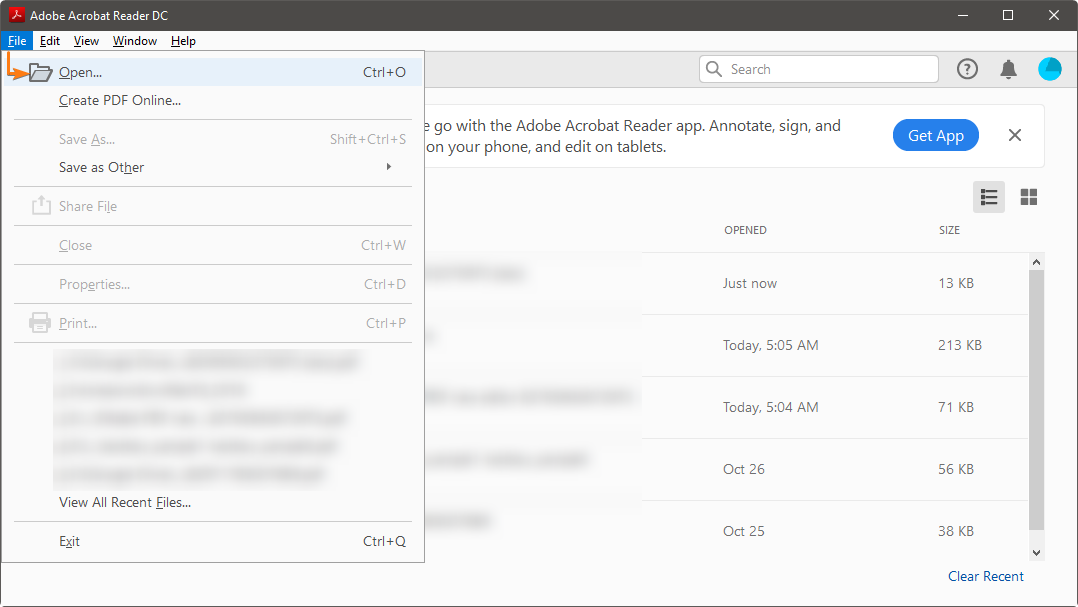 Click on Fill & Sign in the Tools pane on the right. If you’re not seeing the Tools pane, press Shift+F4 on your keyboard. A toolbar will appear at the top of your document.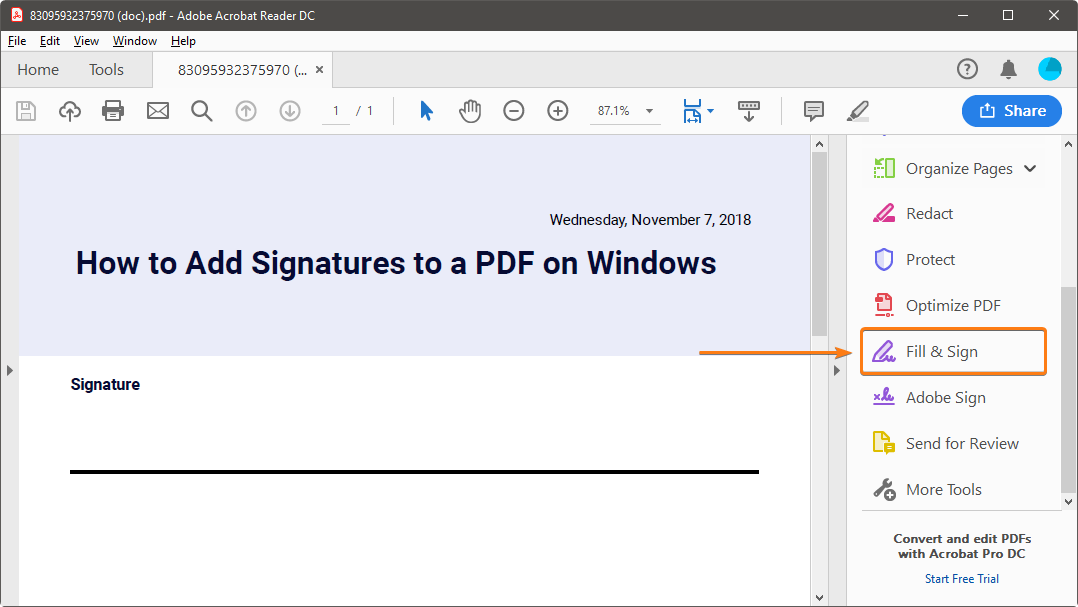 Click Sign, and then select Add Signature. 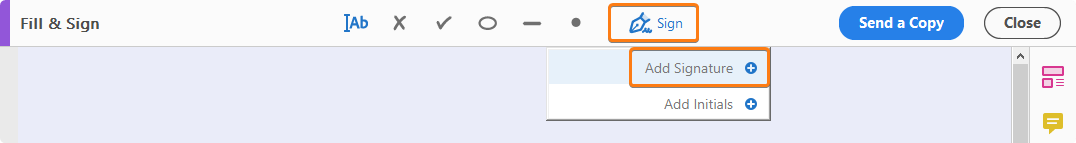 A popup will open, giving you three options – Type, Draw and Image. Once you’re done, click the Apply button. Type allows you to type your name in cursive format. You’re free to change the style of the signature.Draw allows you to draw the signature using your mouse, touchpad, or a pen if you’re using a touchscreen device. Image allows you to select an image file of your signature.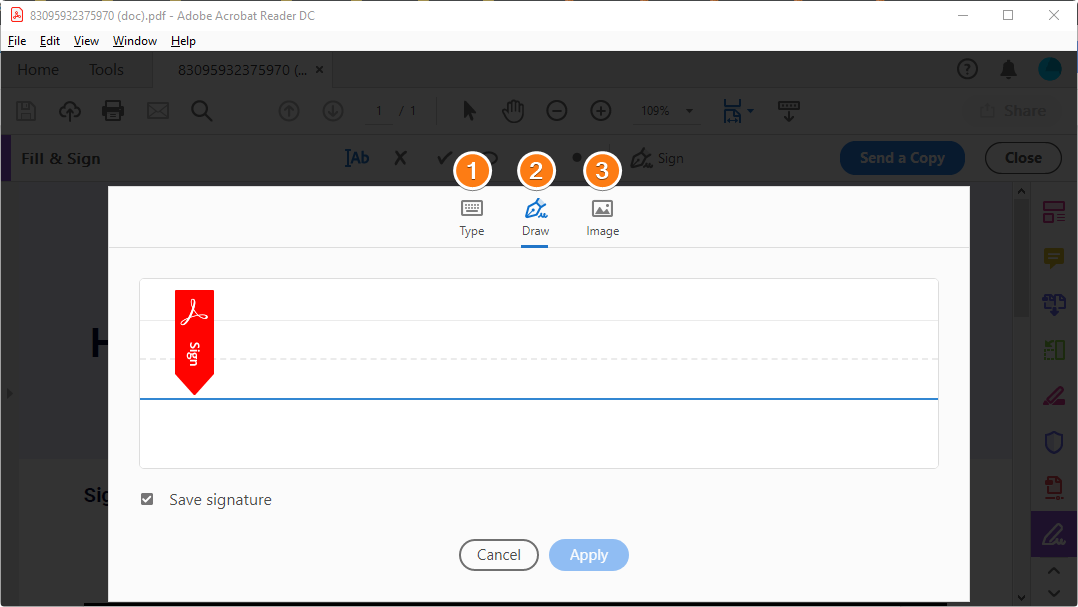 Drag, resize and position the signature inside your PDF file.If you have any questions about adding a signature to a PDF please reach out to the call center at callcenter@ubalt.edu or be calling 4108-837-6262